KLASA 7 ad.Lekcje dn. 11.05. , 12.05. , 14.05.2020Witam dziewczęta!!!Przypominam o wysyłanie zdjęć na moją pocztę ,raz w tygodniu wystarczy krótki filmik lub zdjęcie.Ćwiczcie naprawdę Wam to tylko pomoże ,na pewno nie zaszkodzi.Temat : trening całego ciała.- ćwiczenia na własnym ciężarze.Filmik : https://www.youtube.com/watch?v=1hxs4yV-6Co W filmie zawarta jest rozgrzewka, ćwiczenia główne, rozciąganieĆwiczenia : rozgrzewka- każde ćwiczenie wykonujecie 10 s.Krążenia ramion w tyłKrążenia ramion w przódStajemy w rozkroku , ramiona, uniesione w górę w bok, wyciągamy ramiona na dwie strony, Pozycja j.w. skłony na lewą i prawą stronę Marsz w miejscu W marszu , unosimy ugięte kolano w przód, ramiona pracują w bokodwodzenie nóg w tył, kolana ugiętew staniu ręce na wysokości klatki piersiowej wymachy nóg do przeciwnej rękiw rozkroku przenosimy ciężar ciała raz w lewo ,raz w prawoCzęść Główna : ćwiczymy 15- 20 s.Ćwiczenia są łączone w tzw, bloki .robicie 3 ćwiczenia i powtarzacie „blok”- robicie jak Pani na filmie, starajcie się zrobić tyle ile dacie radę. Możecie zrobić również tylko jeden blok.Najważniejszy to jest RUCH.przysiad  lub półprzysiad 3 razy wznos ramion wyprost w staniu wykonujemy zakroki półprzysiad ,wznos Ramion  w górępodpór  przodem ,prawa noga do lewego ramienia i na odwrót klęk podparty ,unosimy ugiętą nogę w bok po 20s. zmiana stronyj.w. tylko prostujemy w bok prostą nogę„damskie” pompkiSiad równoważny , ,kolana zginamy do klatki piersiowejStajemy w rozkroku ,przenosimy ciężar ciała Klęk podparty , naprzemiennie unosimy ugięte ramiona W staniu rozkrocznym wymachy naprzemienne wymachy nóg w bokW klęku podpartym , przedramiona są na ziemi , prostowanie nóg w góre , w tył. Zmiana nogi po 20 s.Leżenie tyłem , nogi ugięte , unosimy ,biodra w góręLeżenie tyłem , nogi ugięte, ręce zza głową na karku ,unosimy łopatki w góręDeska bokiem ,kolano na ziemi ,jednoczesne przenoszenie ramiona i nogi do przodu – po 20 s. zmiana stronyLeżenie tyłem ,nogi uniesione w górę, wykonujemy skłony do nóg „ brzuszki „Rozciąganie :Siad rozkroczny ,skłon do lewej i prawej nogi po 3 razySiad skrzyżny odwodzimy rękę w górę w bok po 3 razy na stronęZ siadu skrzyżnego ,jedną nogę prostujemy i wypychamy biodra do przodu do góryZ siadu na pośladkach ,jedna noga jest w przodzie ,a drugą noge ciągniemy do pośladka.W klęku skręty tułowia na lewą i prawą stronę.Temat : piramida zdrowiaZdrowa kanapka.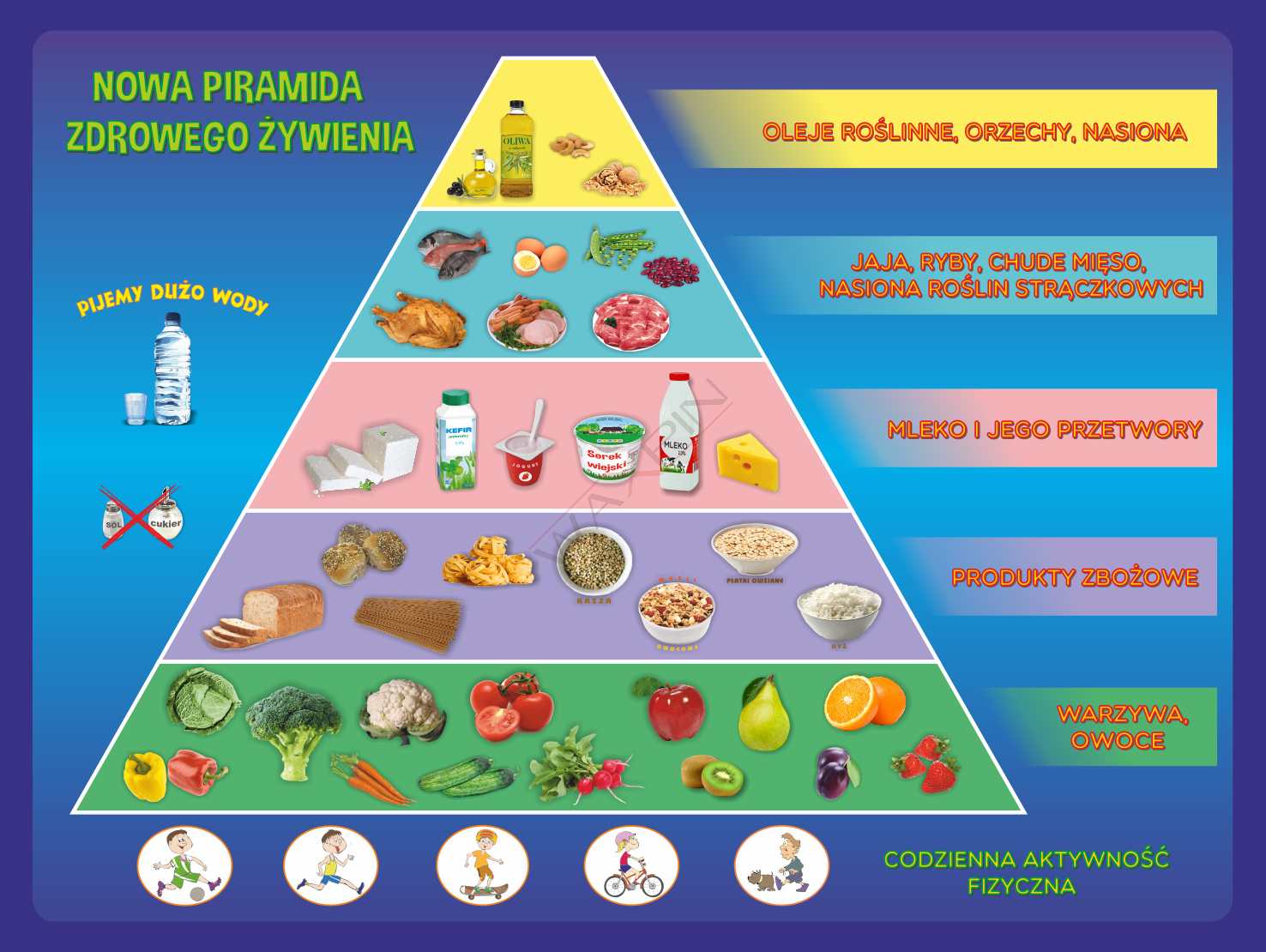 ZASADY:Jedz regularnie 5 posiłków i pamiętaj o częstym piciu wody oraz myj zęby po jedzeniu.Jedz różnorodne warzywa i owoce jak najczęściej i w jak największej ilości.Jedz produkty zbożowe, zwłaszcza pełnoziarniste.Pij co najmniej 3–4 szklanki mleka dziennie (możesz je zastąpić jogurtem naturalnym, kefirem i – częściowo – serem).Jedz chude mięso, ryby, jaja, nasiona roślin strączkowych oraz wybieraj tłuszcze roślinne zamiast zwierzęcych.Nie spożywaj słodkich napojów oraz słodyczy (zastępuj je owocami i orzechami).Nie dosalaj potraw, nie jedz słonych przekąsek i produktów typu fast food.Bądź codziennie aktywny fizycznie co najmniej godzinę dziennie (ograniczaj oglądanie telewizji, korzystanie z komputera i innych urządzeń elektronicznych do 2 godz.).Wysypiaj się, aby Twój mózg mógł wypocząć.Sprawdzaj regularnie wysokość i masę ciała.Zachęcam do zrobienia zdrowej kanapki . Mile widziane będzie zdjęcieTemat : rozciąganie mięśni karku, szyi i kręgosłupaFilmik : https://www.youtube.com/watch?v=VX7pdtqfi5sSiedzimy na krzesełku lub w siadzie skrzyżnym na ziemi.Wszystko robimy tak jak instrukcja jest na filmiku.Ćwiczenia : 1. w wolnym tempie przechylamy głowę na obie strony 2. w wolnym tempie skręcamy głowę –broda do barku3. odchylamy głowę w tył Temat : Ćwiczenia wzmacniające mięśni NN i mięsni brzucha.Na tej lekcji nawet nie musicie wstawać z łóżka .Każde ćwiczenie wykonujecie 30 s. ,jeżeli jest ćwiczenie na jedną stronę to analogicznie wykonujecie ją również na drugą stronę i również po 30 s. .Ćwiczenie 1Wykonujemy leżenie tyłem na brzegu łóżka, w rękach trzymamy poduszkę, unosząc jednocześnie RR i NN przekładamy poduszkę do nóg i z powrotem, z nóg do rąk.Ćwiczenie 2 Na krawędzi łóżka robimy podpór przodem, jedna noga jest poza łóżkiem i tą nogą wykonujemy wymach nogi w tył w górę, po 30 s. zmieniamy stronę.Ćwiczenie 3Wykonujemy na łóżku leżenie tyłem ,tak aby stopy dotykały podłoża. Naprzemiennie unosimy ugięte nogi w górę.Ćwiczenie 4 Stoimy z jednej strony łóżka, ze stanie wykonujemy na łóżku leżenie przewrotne, wstając  wykonujemy wyskok.Ćwiczenie 5Na łóżku wykonujemy klęk, wstajemy z klęku lewą nogą ,następnie prawą nogą do półprzysiadu i wracamy do klęku.Ćwiczenie 6Wykonujemy leżenie na jednym boku opierając się na łokciu i wykonujemy wymachy do góry, po 30 s. zmieniamy stronę. Proponuję wykonać 2-3 takie serie . między seriami 2-3 minuty przerwy.FILMIK :  https://www.youtube.com/watch?v=swrf3e9iQDo